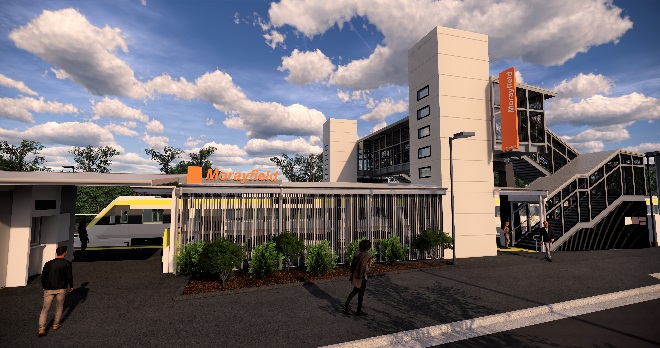 Night works – platform surfacing activities Monday 2 and Tuesday 3 December 2019As part of the Morayfield station accessibility upgrade, night works will be undertaken Monday 2 and Tuesday 3 December, between 8pm and 6am the next day (weather and construction conditions permitting).For safety, these works can only be undertaken at night, when there is reduced rail traffic and the least impact to customers. Residents near the station may experience some noise associated with construction activity and truck movements. Mobile lighting towers will be used during night works.Every effort will be made to minimise disruption and we apologise for any inconvenience as we work to improve your station.Scheduled night workThe Morayfield station accessibility upgrade is part of the State Government’s $357 million program to upgrade stations across the South East Queensland network, making them accessible for all customers.For more information about the Morayfield station accessibility upgrade, please contact the project’s community team during business hours on 1800 722 203 (free call) or email stationsupgrade@qr.com.auWe are moving towards paperless notifications about noise and works. You will still see paper notices as we transition to the new system. Sign up at queenslandrail.com.au/EmailNotification or contact us if you prefer to receive paper copies.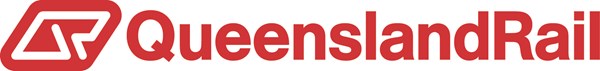 LocationDates and hours of workType of workMorayfield station8pm to 6am the next day on:Monday 2 DecemberTuesday 3 December(over 2 nights)Station upgrade works involving:asphalting platform surfacesheavy machinery and trucks with flashing lights and reversing beepershand-held tools and powered equipmentmovement of personnel and vehicles around the station precinct portable lighting towers at night.